GRADSKI MUZEJ POŽEGA MATICE HRVATSKE 1,34000 POŽEGAMUZEJSKO VIJEĆEURBROJ: 253/18.Požega, 31. srpnja 2018.Na temelju članka 25. Statuta Gradskog muzeja Požega, URBROJ: 414/16. od 14. studenog 2016. i točke V. Javnog natječaja za imenovanje ravnatelja Gradskog muzeja Požega, URBROJ: 229/18. od 28.05. 2018. godine, Muzejsko vijeće Gradskog muzeja Požega, objavljuje i dostavljaPOZIVna pismenu provjeru znanja (testiranje) kandidata prijavljenih na Javni natječaj
za imenovanje ravnatelja Gradskog muzeja PožegaJavni natječaj za imenovanje ravnatelja Gradskog muzeja Požega, URBROJ: 229/18. od 28. 05. 2018. godine (u nastavku teksta: natječaj), objavljenje u Glavonje Slavonije dana, 02. 07. 2018. godine te HZZ, Područna služba Požega, a prijave su zaprimljene zaključno s danom, 18. 07. 2018. godine.Muzejsko vijeće Gradskog muzeja Požega (u nastavku teksta: Muzejsko vijeće) utvrdilo je, da je u otvorenom roku do 17. 07. 2018. godine, na predmetni natječaj pristiglo ukupno pet prijava.Testiranju mogu pristupiti (samo) kandidati koji ispunjavanju formalne uvjete iz natječaja. Testiranje će održati u 08. 08. 2018. godine, u 9 sati, u Gradskoj vijećnici, Trg Svetog Trojstva 1, 34000 Požega.Testiranju mogu pristupiti sljedeći kandidati:PRAVILA TESTIRANJAAko kandidat ne pristupi testiranju smatra se daje povukao prijavu na natječaj.Kandidati su na testiranje dužni ponijeti kemijsku olovku te predočiti osobnu iskaznicu ili putovnicu, radi utvrđivanja identiteta. Kandidati koji ne mogu dokazati identitet ne mogu pristupiti testiranju.Nakon utvrđivanja identiteta kandidata, započinje se sa pisanjem testa.Kandidatima će biti podijeljeno deset pitanja za testiranje i to iz Ustava Republike Hrvatske (NN, broj: 85/10. - pročišćeni tekst i 5/14.), Zakona o muzejima (NN, broj: 110/15.) i Statuta Gradskog muzeja Požega, URBROJ: 414/16. od 14. studenog 2016. godine. Svaki točan odgovor nosi 1 bod po pitanju, odnosno sveukupno 10 bodova.Na testiranju nije dozvoljeno koristiti se literaturom i zabilješkama, napuštati prostoriju, razgovarati s ostalim kandidatima niti na bilo koji drugi način remetiti koncentraciju kandidata, a mobitel je potrebno isključiti.Testiranje traje maksimalno 45 minuta.Intervju se provodi s kandidatima koii su ostvarili najmanje 50 % bodova iz provjere znanja na provedenom testiranju.Rezultati intervjua boduju se od 1 do 5 bodova (za svako postavljeno pitanje), na način da svaki član Muzejskog vijeća boduje kandidata od 1 do 5 bodova te se zbroj njihovih bodova dijeli s brojem članova Muzejskog vijeća, tako da dobiveni iznos čini (prosjek) bodovne ocjene (na dvije decimale). Ukoliko je prosjek bodovne ocjene 0,50 ili prelazi 0,50 onda se broj dodijeljenih bodova zaokružuje na veći broj, a ukoliko je manji od 0,50 tada se dodijeljeni bodovi zaokružuju na manji broj.Muzejsko vijeće, kroz intervju s kandidatima, u pravilu, provjerava znanje vezano uz radno mjesto na koje su se prijavili te snalažljivost, komunikativnost, kreativnost, profesionalne ciljeve i motivaciju za radno mjesto ravnatelja Gradskog muzeja Požega.Nakon provedenog postupka (testiranja i intervju), Muzejsko vijeće će utvrditi rang-listu kandidata prema ukupnom broju ostvarenih bodova.IV. Ovaj će se poziv dostaviti kandidatima na njihovu e-mail adresu, a objavit će i na oglasnoj ploči Gradskog muzeja Požega.PREDSJEDNICA MUZEJSKOG VIJEĆA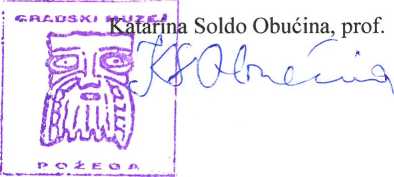 REDNI BROJPREZIME UME1.Domanović, Ivana2.Matoković, Dubravka3.Pavličić - Hein, Mirela4.Zebčević Matić, Maja